作者简介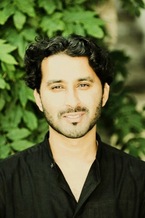 厄凡·马斯特（Irfan Master）是英国著名非盈利机构——国家阅读基金会（National Literacy Trust）“Reading the Game”的项目负责人。他的老家就在Gujarat，也就是《美丽的谎言》的故事发生地。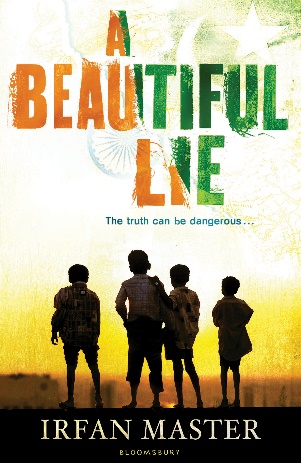 中文书名：《美丽的谎言》英文书名：A BEAUTIFUL LIE作    者：Irfan Master出 版 社： Publishing代理公司：ANA出版日期：2011年1月页    数：269页审读资料：电子稿/样书类    型：14岁以上青少年文学入围英国水石书店童书大奖获得布兰福博思奖提名，同时还获得了一系列本土奖项提名，包括东北部图书奖、『我爱阅读』奖、艾赛克斯图书奖、雷德布里奇图书奖以及亚马逊图书奖（以上奖项提名均为2012年度）内容简介：这是一则让人笑中带泪的故事 —— 孩子的故事，与战争赛跑的孩子的故事。是否唯有美丽的谎言，才能为亲人在乱世间守护住一片幸福？我们都会撒谎，有时是出于自我安慰，有时则是为了善待他人。 多年前，我撒过一个谎，这个谎言深深地烙在我的生命里，它把我定格成一个特别的人。仍是多年前，孩提纯真的岁月，也是我对于世间万物深信不疑的唯一时期，也是我今生仅此一次的撒谎时期，那谎言导致我日后生活无法安宁。 我们都会撒谎，直到1947年8月14日那一天，我才真正领悟到：谎言的确人人会说，但是谎言导致的结果却大相径庭。我们的小主角比拉尔（Bilal），是个善良、孝顺的小男孩。他发誓，无论如何都要保护他那重病在身、已至弥留的父亲，不让他在病痛之余，再受任何关于祖国将要分裂的坏消息的刺激。因为，这些消息真的会令这位深深热爱着自己祖国的普通印度男人心碎。比拉尔在好友的帮助下，费尽周折劝说其他人，大家一起暗中计划，如何对亲爱的父亲撒下一个弥天大谎。甚至，他们还联手印制一批内容造假的当地报纸，好向父亲隐瞒那些会令他不安的消息……比拉尔唯一的愿望，就是父亲最后能够平静地辞世。然而，当他努力编织出的谎言如雪球般越滚越大、离现实也越来越远时，小小年纪的他还能控制如此复杂的局面吗？此书简体中文版权曾授权，现简体中文版权已开放。媒体评价：“令无数读者洒泪的温暖之作 美丽的谎言背后 是世上最深挚的爱 印巴版 《再见列宁》 一部讲述关于诚实、偏见、友情和一个男孩对他父亲单纯的爱的书。为读者展现了变化边缘的印度社会，充满了关于那个时代丰富的细节和美丽的自然景观，角色栩栩如生，富有魅力，是对于重要历史时刻的一次精彩的介绍。但小心——结局会让你哭泣。” ----《每日邮报》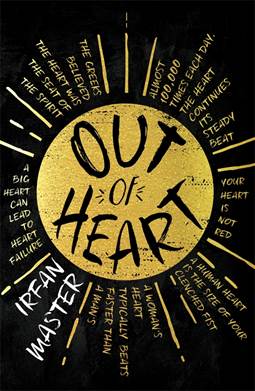 中文书名：《心之所属》英文书名：OUT OF HEART作    者：Irfan Master出 版 社：Bonnier Publishing代理公司：ANA出版日期：2017年4月页    数：256页审读资料：电子稿/样书类    型：14岁以上青少年文学内容简介：一个苦乐参半的故事，讲述一个年轻人失去了他的父亲和祖父，但却通过不同寻常的方式找寻到了爱与家庭的温暖。一个动人的关于归属与希望的故事。捐献出心脏是这世上最可贵的付出。亚当是一个十几岁的少年，他与妈妈、妹妹生活在一起。他的父亲离开了他们，虽然父亲就在附近生活，但已不再是一家人。他的妹妹不再开口说话。他的妈妈要打两份工养家。亚当感到了生活的重担将要落在自己的肩上。后来，亚当的祖父去世了，临终前他捐献出了一份珍贵的礼物——他的心脏。威廉姆就是接受了亚当祖父心脏的那个人。他没有家人，就像无根的飘萍，感到很孤独。事实上，他甚至觉得了无生趣。此时，他遇到了亚当一家。威廉姆感受到了很多的关爱，看起来他也为亚当和他的家人付出了很多。一个意味深长的关于归属感的故事，关于父与子，关于家庭，关于整个社会。书里呈现了人们相互之间那种默默无言的交流方式，当然同时也包含了语言本身。谢谢您的阅读！请将回馈信息发至：李馥辰(Cindy Li)安德鲁﹒纳伯格联合国际有限公司北京代表处
北京市海淀区中关村大街甲59号中国人民大学文化大厦1705室, 邮编：100872
电 话：010-82509406传 真：010-82504200
Email：Cindy@nurnberg.com.cn网址：www.nurnberg.com.cn微博：http://weibo.com/nurnberg豆瓣小站：http://site.douban.com/110577/微信订阅号：安德鲁书讯